Альмира Нурахметова,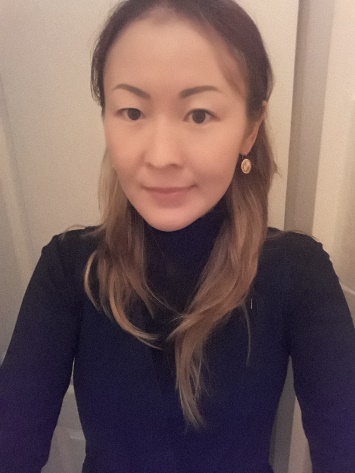  №6 сәбилер бақшасының тәрбиешісі,Павлодар қаласы2 саны мен цифрыБілім беру саласы: Таным.Ұйымдастырылған оқу қызметі:  ҚМҰҚТоп: ортаңғыМақсаты: балаларды 2 саны және цифрымен таныстыру. Геометриялық пішіндерді еске түсіру.Міндеттері: Тәрбиелік: қызығушылығын арттыру, еңбексүйгіштікке тәрбиелеу.Білімділік: көргенін суреттеп айта білу қабілетін, тілін, ой-өрісін дамыту.Дамытушылық: логикалық ойлау және есте сақтау қабілеттерін дамытуКөрнекіліктер: бауырсақ суреті, жануарлардың суреттері, геометриялық пішіндер, таратпалы карточкалар Ұйымдастыру кезеңі.Шаттық шеңбері:Сәлеметсіз бе, Күн!Сәлеметсіз бе, Аспан!Сәлеметсіз бе, Жер-Ана!Сәлеметсің бе, сен!Сәлеметсің бе, мен!- Есік тықылдатады.- Балалар, қараңдаршы бізге біреу хат беріп  жіберіпті. Қасында қорапша бар. Қане, хатты оқып көрейікші, не жазыпты.- Апамнан да қаштым, атамнан да қаштым, қиындыққа тап болдым - деп жазыпты.- Бұл кім болған екен. (Бауырсақ)- Ал қорапшада не бар екен, көрейік.Қорапшаны ашып ішіндегі қарындашты алады.- Балалар, осы Қарындаш бауырсақты тауып алуға болатын жолды көрсетеді. Ал сендер бауырсаққа көмектесуге дайынсыңдар ма? Ендеше жолға аттанайық.Көзімізді жұмайық (1-2-3 қоянның үйіне жеткіз). Сәлеметсіз бе, Қоян? Сіз білесіз бе, мына жерден бауырсақ өтті ме? Иә, өтті, - деп қоян сыбырлайды. Бірақ сендер маған көмектесіңдер. Қоян бізге көмектеседі, бірақ біз де оған көмектесейік.«Ғажайып дорба» Көкөністерді біртіндеп алып көрсетіп, 2 санымен таныстырады. Балаларға қоян рахметін айтып, Бауырсақ қасқырға қарай кеткенін айтады. Алға! (1-2-3 қасқырдың үйіне жеткіз) Сәлеметсіз бе, құрметті Қасқыр! Біздің досымыз - Бауырсақты кездестірген жоқсыз ба? Иә, сендердің достарың осында болды.Қасқыр бізге көмектеседі, біз де қасқырға көмектесейік. Геометриялық пішіндерді атап айту. (үшбұрыш, дөңгелек, тіктөртбұрыш, сопақша)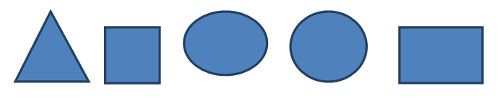  Балаларға Қасқыр рахметін айтып, Бауырсақ аюға қарай кеткенін айтады. Алға! (1-2-3 Аюдың үйіне жеткіз). Сәлеметсіз бе, Аю. Біздің досымыз бауырсақты кездестірген жоқсыз ба? Иә, кездестірдім. Ол менің кептіріп қойған пималарымды бәрін асығып жүріп шашып кетті. Енді жұптарын таба алмай отырмын. Маған көмектесіңдерші.Қане, балалар көмектесейік.Пиманың жұптарын табу (карточкаларда берілген тапсырмаларды орындайды)Аю рахметін айтып балаларды түлкінің үйіне жібереді.Сергіту сәті:Ормандағы аюдыңҚұлпынайы көп екен.Теріп, теріп алайық,Қалтамызға салайық.Алға! (1-2-3 Түлкінің үйіне жеткіз) Ах, сен қу Түлкі, бізден Бауырсақты тығып отырсың ба?Бәрібір біз оны тауып алып, қиындықтан құтқарамыз. Ал, балалар, онда сендер мына тапсырманы орындаңдар.Балалар тапсырманы орындайды.      -  Түлкі маған Бауырсақты қорапшалардың біреуіне тығып қойғанын айтты.      -  Қай қорапшада екенін қарап көрейік.      -  Сәлеметсің бе, Бауырсақ!      -  Сені көп іздедік, бірнеше қиындықтардан өттік. Енді сен бізбен біргесің.Қорытынды: Сабақты қорытындылау.      - Балалар, сендер бауырсақты құтқардыңдар. Жарайсыңдар.      - Біз не білдік? 2 саны және цифрымен таныстық. 2 саны – екі заттың санын білдіреді.        Белсенді қатысқан балаларды мадақтау.	